GÖLCÜK KÖYÜ HALI DOKUMA ATÖLYESİ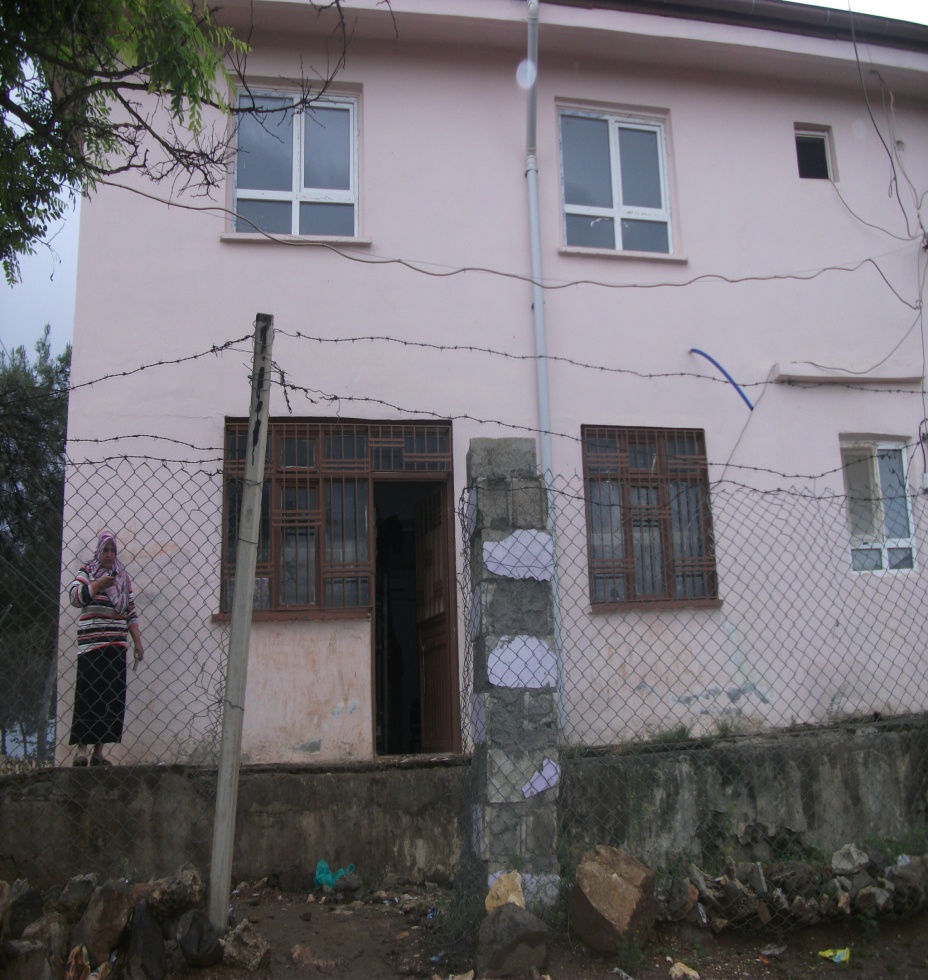 Adres: Gölcük Köyü Halı Dokuma AtölyesiTelefon: (544)-272-97-45